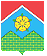 АДМИНИСТРАЦИЯПОСЕЛЕНИЯ МОСКОВСКИЙПОСТАНОВЛЕНИЕОб утверждении муниципального задания на оказание (выполнение) муниципальных услуг (работ) муниципальному учреждению культуры «Дворец культуры «Московский» на 2016 год и плановый период 2017 и 2018 годовВ соответствии со статьей 69.2 Бюджетного кодекса Российской Федерации, Федеральным законом от 12.01.1996 № 7-ФЗ «О некоммерческих организациях», решением Совета депутатов поселения Московский от 06.11.2015 № № 5/33 «О бюджете поселения Московский на 2016 год и плановый период 2017 и 2018 годов», постановлением администрации поселения Московский от 01.10.2013 № 30 «Об утверждении Порядка формирования муниципального задания для муниципальных учреждений поселения Московский и финансового обеспечения выполнения муниципального задания» (с изменениями и дополнениями), администрация поселения постановляет: 1.	Утвердить прилагаемое муниципальное задание на оказание (выполнение) муниципальных услуг (работ) муниципальному учреждению «Дворец культуры «Московский» поселения Московский на 2016 год и плановый период 2017 и 2018 годов.2.	Заключить с муниципальным учреждением культуры «Дворец культуры «Московский» Соглашение о порядке и условиях предоставления в 2016 году субсидии на финансовое обеспечение выполнения муниципального задания по установленной форме. 3.	Директору МУК «ДК «Московский» (Иванова И.А.) обеспечить выполнение муниципального задания в соответствии с настоящим постановлением.4.	Опубликовать настоящее постановление в «Вестнике Совета депутатов и администрации поселения Московский» и разместить на официальном сайте администрации поселения Московский.5.	Контроль за выполнением п.2 настоящего постановления возложить на первого заместителя главы администрации М.В. Дубинину.6. Общий контроль за выполнением настоящего постановления возложить на заместителя главы администрации С.И. Смолия.Глава администрации                                                                                           Д.А. АндрецоваУтвержденопостановлением администрации поселения Московский от 01.12.2015  № 67МУНИЦИПАЛЬНОЕ ЗАДАНИЕМуниципальному учреждению культуры «Дворец культуры «Московский»                                                       (полное наименование бюджетного учреждения)  на 2016 год и плановый период 2017 и 2018 годов                                                            (отчетный период)ЧАСТЬ I.  Муниципальное задание на оказание муниципальной услугиНаименование муниципальной услуги:  Организация и проведение занятий в клубных формированиях, участие в фестивалях, конкурсах, концертах, смотрах, выставкахПотребители муниципальной услуги:   Физические лицаПоказатели, характеризующие качество и объем муниципальной услуги:3.1.	Показатели качества муниципальной услуги:*Перечень клубных формирований, любительских объединений утверждается распоряжением администрации поселения Московский.Объемы оказания муниципальной услуги в разрезе по годам:4.   Перечень нормативно-правовых актов, документов, регламентирующих порядок оказания муниципальной услуги:Гражданский Кодекс РФ, Бюджетный Кодекс РФ.Федеральный закон от 06.10.2003  № 131-ФЗ «Об общих принципах организации местного самоуправления в РФ».Федеральный закон от 08.05.2010  № 83-ФЗ «О внесении изменений в отдельные законодательные акты РФ в связи с совершенствованием правового положения государственных (муниципальных) учреждений».Федеральный закон от 09.10.1992  № 3612-1 «Основы законодательства Российской Федерации о культуре».Федеральный закон от 07.02.1992  № 2300-1 «О защите прав потребителей».Закон города Москвы от 06.11.2002 №56 «Об организации местного самоуправления в городе Москве».Устав поселения Московский.Документы, регламентирующие деятельность МУК «ДК «Московский» (Устав,  правила внутреннего трудового распорядка, положения, приказы и распоряжения руководителя).Договоры на оказание муниципальных услуг, заключенные МУК «ДК «Московский» с потребителем услуг, а также режим работы МУК «ДК «Московский», расписание занятий в клубных формированиях.5. Предельные цены (тарифы) на оплату муниципальной услуги физическим лицам в случаях, если законодательством Российской Федерации предусмотрено их оказание в пределах муниципального задания  на платной основе:Не  предусмотрено.ЧАСТЬ II.  Муниципальное задание на выполнение муниципальной работыНаименование муниципальной работы:  Организация и участие в проведении культурно-досуговой и социально-воспитательной работе с населениемПоказатели результата выполнения муниципальной работы в разрезе по годам:*Перечень массовых мероприятий согласовывается администрацией поселения Московский.**Перечень массовых мероприятий утверждается распоряжением администрации поселения Московский.»3.   Перечень нормативно-правовых актов, документов, регламентирующих порядок выполнения муниципальной работы:Гражданский Кодекс РФ, Бюджетный Кодекс РФ.Федеральный закон от 06.10.2003  № 131-ФЗ «Об общих принципах организации местного самоуправления в РФ».Федеральный закон от 08.05.2010  № 83-ФЗ «О внесении изменений в отдельные законодательные акты РФ в связи с совершенствованием правового положения государственных (муниципальных) учреждений».Федеральный закон от 09.10.1992  № 3612-1 «Основы законодательства Российской Федерации о культуре».Закон города Москвы от 06.11.2002 №56 «Об организации местного самоуправления в городе Москве».Устав поселения Московский.Документы, регламентирующие деятельность МУК «ДК «Московский» (Устав, правила внутреннего трудового распорядка, положения, приказы и распоряжения руководителя.ЧАСТЬ III.   Общие требования к выполнению муниципального заданияна оказание муниципальных услуг (выполнение работ)1.  Порядок информирования потенциальных потребителей муниципальной услуги (работы):Порядок контроля за исполнением муниципального задания:Основания для приостановления или досрочного прекращения исполнения муниципального задания:Ликвидация учреждения.Реорганизация учреждения.Муниципальное учреждение не обеспечило (не обеспечивает) выполнение муниципального задания.Срок действия муниципального задания:  с 1 января 2016 года по 31 декабря 2018  года.Требования к отчетности об исполнении муниципального задания:5.1. Сроки предоставления отчетов об исполнении муниципального задания:Отчет о выполнении муниципального задания на оказание муниципальной услуги предоставляется в соответствии с нормативно-правовыми актами в области формирования муниципальных заданий по утвержденной форме:- ежеквартально не позднее 10 числа первого месяца квартала, следующего за отчетным кварталом (с нарастающим итогом);- годовой отчет не позднее 15 числа первого месяца очередного финансового года.5.2. Форма отчета об исполнении муниципального задания:Отчеты об исполнении муниципального задания предоставляются в соответствии с утверждённой формой.5.3. Иные требования к отчетности об исполнении муниципального задания:Отчеты об исполнении муниципального задания подтверждаются финансовыми отчетами.01.12.2015№67Наименование показателяЕдиница измеренияЗначения показателей качества муниципальной услугиЗначения показателей качества муниципальной услугиЗначения показателей качества муниципальной услугиЗначения показателей качества муниципальной услугиЗначения показателей качества муниципальной услугиНаименование показателяЕдиница измеренияОтчетный финансовый                   2014 год Текущий финансовый 2015 год (ожид.)Очередной финансовый                     2016 годПлановый финансовый 2017 годПлановый финансовый 2018 год1234567Количество клубных формирований, любительских объединений*ед.2527282828Участие занимающихся в городских, межрегиональных, Всероссийских, Международных мероприятиях культурной направленностичел.782736510510510Наименование муниципальной услуги в соответствии с утвержденным перечнемНаименование показателя(по направлениям деятельности)Единица измерения (в натуральном выражении)Значения показателей объема муниципальной услуги (в количественном (натуральном выражении)Значения показателей объема муниципальной услуги (в количественном (натуральном выражении)Значения показателей объема муниципальной услуги (в количественном (натуральном выражении)Значения показателей объема муниципальной услуги (в количественном (натуральном выражении)Значения показателей объема муниципальной услуги (в количественном (натуральном выражении)Наименование муниципальной услуги в соответствии с утвержденным перечнемНаименование показателя(по направлениям деятельности)Единица измерения (в натуральном выражении)Отчетный финансовый                   2014 год Текущий финансовый 2015 год (ожид.)Очередной финансовый                     2016 годПлановый финансовый                     2017 годПлановый финансовый                     2018 год12345678Организация и проведение занятий в клубных формированиях, участие в фестивалях, конкурсах, концертах, смотрах, выставкахКлубные формирования, любительские объединениячеловек383420427427427Организация и проведение занятий в клубных формированиях, участие в фестивалях, конкурсах, концертах, смотрах, выставкахУчастие клубных формирований, любительских объединений в мероприятиях культурной направленностичеловек5 3114 4924 5004 6154 733Организация и проведение занятий в клубных формированиях, участие в фестивалях, конкурсах, концертах, смотрах, выставкахВСЕГОчеловек5 6944 912 4 9275 0425 160Содержание работыНаименование показателя результатов работыЕдиница измеренияПланируемое значение показателя результата выполнения работыПланируемое значение показателя результата выполнения работыПланируемое значение показателя результата выполнения работыПланируемое значение показателя результата выполнения работыПланируемое значение показателя результата выполнения работыСодержание работыНаименование показателя результатов работыЕдиница измеренияОтчетный финансовый                   2014 год Текущий финансовый 2015 год (ожид.)Очередной финансовый                     2016 годПлановый финансовый                   2017 годПлановый финансовый                   2018 год12345678- создание условий для организации досуга жителей на территории поселения;организация и проведение массовых мероприятий для населения культурной направленности (концерты, вечера, выставки, смотры, фестивали и прочие)участие в проведении массовых социально-значимых мероприятий для населения (праздники, концерты, памятные даты, конкурсы, гуляния и прочие);- материально-техническое, программно-методическое обеспечение культурно-досуговых массовых мероприятий.Количество проведённых массовых мероприятий учреждения* ед.191150160160160- создание условий для организации досуга жителей на территории поселения;организация и проведение массовых мероприятий для населения культурной направленности (концерты, вечера, выставки, смотры, фестивали и прочие)участие в проведении массовых социально-значимых мероприятий для населения (праздники, концерты, памятные даты, конкурсы, гуляния и прочие);- материально-техническое, программно-методическое обеспечение культурно-досуговых массовых мероприятий.Участие в проведении массовых мероприятий поселения **ед.2015151515- создание условий для организации досуга жителей на территории поселения;организация и проведение массовых мероприятий для населения культурной направленности (концерты, вечера, выставки, смотры, фестивали и прочие)участие в проведении массовых социально-значимых мероприятий для населения (праздники, концерты, памятные даты, конкурсы, гуляния и прочие);- материально-техническое, программно-методическое обеспечение культурно-досуговых массовых мероприятий.ИТОГОИТОГО211165175175175№ п/пСпособ информированияСостав размещаемой (доводимой) информацииЧастота обновления информации12341.Информация у входа в здание- Наименование учреждения, оказываемого услугу (работу).По мере изменения данных2.Информация в сети ИнтернетНа официальном сайте МУК «ДК «Московский»  размещается общая информация об учреждении:- контактная информация;- полный перечень оказываемых муниципальных услуг (работ);- информация о режиме работы учреждения;- информация о проводимых культурно-досуговых массовых мероприятиях.По мере изменения данных3.Информация на информационных стендах (внутри здания)- копии учредительных документов, контактная информация;- полный перечень оказываемых муниципальных  услуг;- расписание занятий клубных формирований;- информация о режиме работы учреждения;- информация о проводимых культурно-досуговых массовых мероприятиях.По мере изменения данных4.Информация на афишах и баннерах- информация о проводимых культурно-досуговых массовых мероприятиях.По мере изменения данныхФормы контроляПериодичностьОрганы исполнительной власти, осуществляющие контроль за исполнением муниципального задания 123Выездная тематическая проверкапо мере необходимостиАдминистрация поселения МосковскийКамеральная проверкапо мере поступления отчетности о выполнении муниципального заданияАдминистрация поселения МосковскийАнализ обращений и жалоб гражданпо мере поступления жалобАдминистрация поселения Московский